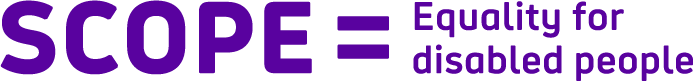  Parents Connect Referral FormOnline WorkshopsTo gain access to Scope’s online workshops, please complete and return to: parentsconnect@scope.org.ukPlease tell us how you heard about our online workshops:Name:Telephone:Email Address:Postcode:Child’s D/O/B:Disability/Additional Need:Preferred class time:  Morning                                            Afternoon                                         Evening      